KING EDWARD VI SCHOOL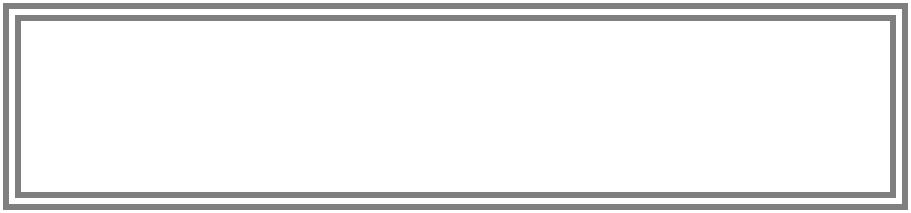 LICHFIELD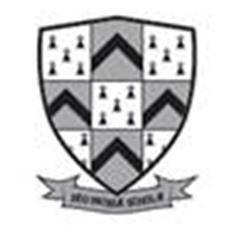 SIXTH FORM APPLICATIONADMISSION: SEPTEMBER 2019Closing date for all applications:Monday 3 December 2018Please complete all parts of the application form. The information supplied in this form will be used in conjunction with your interview to assess your suitability for Sixth Form studies.Part 1: Personal detailsPart 2: QualificationsPlease list below all relevant qualification already obtained, or due to be taken.Other additional qualifications relevant to your application.Part 3: Subjects you wish to studyIndicate by writing the name of the subject you wish to study. Students are advised to select the equivalent of three courses.Internal applicants should ask their current class teacher to sign the “Approved” column for courses related to current subjects. (This does not apply to courses such as Psychology, Sociology etc.)Students who are on track to have an “Attainment 8” average point score of 7.0 (Grade A) may wish to apply for a fourth course. Please indicate below.Other Lichfield & Burntwood coursesSome courses may be available through partnerships with other local secondary schools (see p49 of courses booklet). If you wish to enquire further, then please identify this in the space below as one of your subject choices. This will be discussed at interview but places cannot be guaranteed at this stage. King Edward VI School will liaise with the relevant school on your behalf.Complementary Studies OptionAll students will also follow a wider personal development programme. You should consider the benefits of community involvement, work experience, volunteering and how they can help you prepare effectively for life beyond the sixth form. This will be discussed with your tutor in September and will also include elements delivered through Curriculum Enhancement Days and other events. There will also be an opportunity take up the opportunities below.ApplyYoung Enterprise Company ProgrammeCore Mathematical Studies : Level 3Personal Development ProgrammeAll students who do not achieve a 4 in English Language or Mathematics will be required to follow a GCSE support programme and retake the relevant examination in Year 12.Part 4: Future career aspirationsStudents are required to indicate their future career aspirations. This information will be used to advise students on the relevance of their subject choices.Proposed career(s):Proposed destination after Sixth Form (University, employment, training etc…)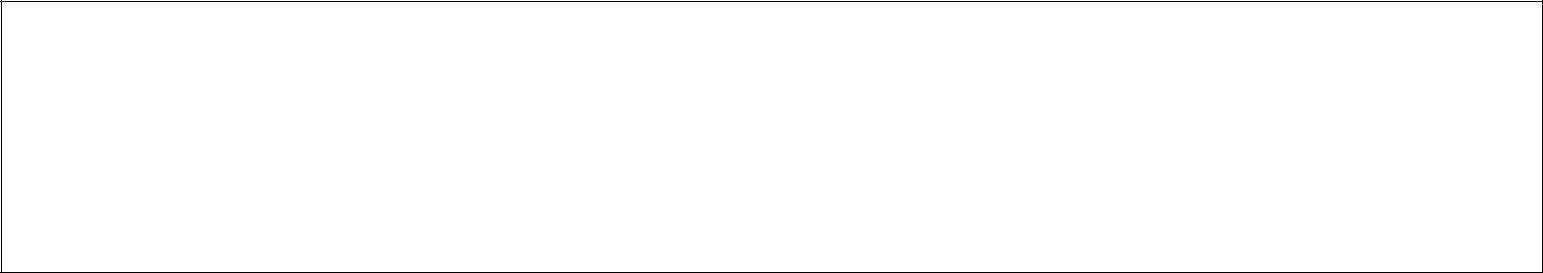 Additional information to support your application:Students applying to study in the Sixth Form at King Edward VI School, for whom suitable courses are available, will be offered a place conditional on satisfactory references, GCSE grades and an appropriate standard of behaviour. Students will receive written confirmation of the status of their application.Examination arrangements & Learning SupportDo you consider yourself to have a disability?Yes/NoDo you have a Statement of Special Educational Needs?Yes/NoHave you received access arrangements for external exams?Yes/NoIf yes, please state what the arrangements are:If no but you may need arrangements in the future or any other support for your learning, please explain below:_______________________________________________________________________________________________________________________________________________________________________________________________________________________________________________________________This information will be used to support your learning and is essential for ensuring that appropriate support is in place. This information will not affect the status of your application.Student DeclarationI accept the school’s requirements as outlined in the prospectus and, if successful in my application, I agree to adhere to the Sixth Form Code of ConductSigned …………………………………...………………..………….…….…	Date …………………………………..Parent/Guardian DeclarationI agree to my son/daughter’s applicationSigned …………………………………...………………..………………..….  Date ……………………………….…..Surname:Surname:Forename:Forename:Gender: M / FDate of Birth:Date of Birth:Age on 1 September 2019Age on 1 September 2019(years)(months)Home Address:Home Address:(including Postcode)(including Postcode)Telephone Number:Telephone Number:Student’s Mobile Number:Student’s Mobile Number:Present School:Present School:School Address:School Address:Tutor / Form Group:Tutor / Form Group:UCI(unique candidate number)To be completed by all external applicants. This can be found on your statement of entry forTo be completed by all external applicants. This can be found on your statement of entry forUCI(unique candidate number)examinations.examinations.ULN(unique learner number)To be completed by external applicants if available.To be completed by external applicants if available.ULN(unique learner number)SubjectsLevel (GCSE/BTECExam boardPredicted GradeActual GradeFirst/Diploma/OCR(Y11 report)(if known)Nationals etc)Qualification gainedAwarding bodyGrade/levelDate obtainedLevel 3 CoursesLevelLevel 3 CoursesLevelAccountingA LevelHistoryA LevelArt, Craft and DesignA LevelICT – Cambridge TechnicalsOCR Level 3BiologyA LevelMathematicsA LevelBusinessA LevelFurther Mathematics (shared teaching)A LevelChemistryA LevelMusic (shared teaching)A LevelD & T – Product DesignA LevelPerforming ArtsBTEC Level 3EconomicsA LevelPhysicsA LevelEnglish LanguageA LevelPhysical EducationA LevelEnglish LiteratureA LevelSport BTEC (Double award)BTEC Level 3FrenchA LevelPsychologyA LevelGeographyA LevelReligious StudiesA LevelGermanA LevelScience – Medical ScienceLevel 3 DiplomaHealth & Social Care (shared teaching)BTEC Level 3SociologyA LevelCourseApplyApprovedCourseApplyApprovedName and Level of courseApplyApproved